Terms of Reference for the 
Informal Working Group on Deployable Pedestrian Protection Systems 
(IWG-DPPS)INTRODUCTIONDuring the 56th session of GRSP in December 2014, The Republic of Korea (Korea) suggested the clarification of the test procedure for deployable pedestrian protection systems (DPPS), such as e.g. active bonnets. Before, only a working document from 2005 from the discussion on the later GTR No. 9 existed that proposed a “Certification Standard for Type Approval Testing of Active Deployable Systems of the Bonnet Area” (document INF GR/PS/141 Rev. 1). Several Contracting Parties had used this document as guideline to certify such systems. However, Korea explained that, seeing the upcoming popularity of such deployable systems, a more detailed and binding procedure will be needed that also serves in a self-certification environment.The suggestion of Korea resulted in the authorization of WP.29 and AC.3 during their 170th and 48th sessions in November 2016 to develop an amendment for GTR No. 9 in a Task Force. Korea provided the Chair of the Task Force, OICA the Secretary. The intention was to develop a new annex to GTR No. 9 covering the test procedure for DPPS with amending the corresponding paragraphs in the current text of GTR No. 9 and adding some procedure specific paragraphs where needed.The Task Force on Deployable Pedestrian Protection Systems met during7 – 8 February 2017 in Paris,28 – 29 March 2017 in Paris,7 Sept. 2017 in a web meeting,21 – 23 Nov. 2017 in Berlin.However, during the discussion within the TF-DPPS it was soon noted that some new requirements may need to be defined. Korea therefore requested GRSP as well as WP.29 and AC.3 to transform the TF-DPPS into an Informal Working Group on Deployable Pedestrian Protection Systems (IWG-DPPS). WP.29 and AC.3 approved this request during their 174th and 52nd sessions in March 2018.OBJECTIVE OF THE PROPOSALThe objective of the Informal Working Group on Deployable Pedestrian Protection Systems is to develop proposals for test procedures for DPPS. The procedure will serve for the testing of such systems, i.e. deployable bonnets or external airbags, to show compliance with the requirements of GTR No. 9. However, the IWG will also develop new and more detailed requirements, where needed, so that the new procedure guarantees that deployable systems are correctly activated as designed to protect pedestrians and other vulnerable road users, and provide at least the same level of protection to pedestrians and other vulnerable road users as non-deployable systems. Consequently, a proposal for the amendment to the relevant sections of GTR No. 9 will be provided.Finally, the IWG-DPPS shall also consider the development of a corresponding proposal to amend the UN Regulation 127 on Pedestrian Safety.OPERATING PRINCIPLESThe Informal Working Group on Deployable Pedestrian Protection Systems (IWG-DPPS) is a sub-group of GRSP and is open to all participants of GRSP including Contracting Parties and Non-Governmental Organisations to the 1958 and 1998 Agreements.The IWG-DPPS will be sponsored by the Republic of Korea. A Chair (Korea) and a Secretary (OICA) will manage the informal working group.The official language of the informal working group will be English.All documents must be submitted to the Secretary of the group in a suitable electronic format and will be posted on the website of the IWG-DPPS prior to the meetings. The group may postpone discussion of any item or proposal, which was not provided five (5) working days in advance of the scheduled meeting.The Secretary of the group will aim at distributing the meeting minutes to the IWG members within fifteen (15) working days after the meeting of the group.Decisions and proposals of the group shall be reached by consensus. When consensus cannot be reached, the Chair of the group or his representative shall present the different points of view to GRSP. The Chair may seek guidance from GRSP as appropriate.Sessions shall be held in agreement with the majority of the participants. Sessions may be in person or virtual using web-based technology.A provisional agenda shall be provided by the Secretary in advance to each meeting and will be finalized in accordance with the participants of the IWG-DPPS. The first item upon the provisional agenda for each session shall be the adoption of the agenda.The second item on the provisional agenda will be the discussion, matters arising and adoption of the minutes of the previous session.WORK PLAN AND TIME SCHEDULEApril 2018	Finalization of proposal for ToR during the 1st IWG-DPPS meeting (5th meeting of the DPPS group)May 2018	Proposal of ToR and Progress Report to GRSPJune (or Nov.) 2018	Proposal of ToR and Progress Report to WP.29Sept. 2018	2nd IWG-DPPS meetingDecember 2018	3rd IWG-DPPS meetingDecember 2018	Progress Report to GRSPMarch 2019	4th IWG-DPPS meeting (tbc)May 2019	Submit informal proposal to GRSPSeptember 2019	5th IWG-DPPS meeting (tbc)December 2019	Submit formal document, aimed for adoption by GRSPJune 2020	Adoption by WP.29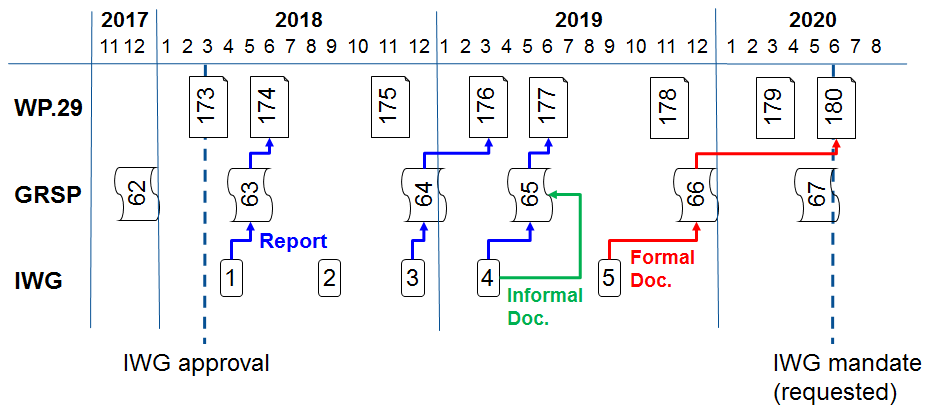 